Beste Dispatch/leverancier, Mag ik u vragen de leveringen zoals op de foto’s op de juiste plaatsen aan te vullen.Kan u de foto’s afdrukken en aan de mannen die onze leveringen uitvoeren overhandigen?Wij willen eveneens vragen - om steeds mee het kleine kotje achter de lege bakken ook leeg te maken, dank u voor uw begrip.Graag uw feedback.Nick SchenkelsGrand Cafe LamotVan Beethovenstraat 8/102800 MechelenTel: +32 15 20 95 30 of Mobiel: +32 479 44 11 65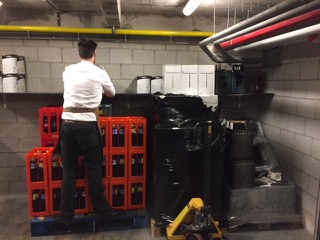 .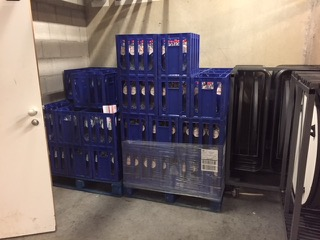 gclamot@me.com / ktrnvanasch@gmail.com  /  aylin.eke@hotmail.be